基本信息基本信息 更新时间：2024-04-22 23:01  更新时间：2024-04-22 23:01  更新时间：2024-04-22 23:01  更新时间：2024-04-22 23:01 姓    名姓    名牧通用户6192牧通用户6192年    龄24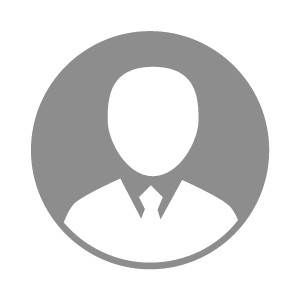 电    话电    话下载后可见下载后可见毕业院校江西农业工程职业学院邮    箱邮    箱下载后可见下载后可见学    历大专住    址住    址江西省赣州市于都县江西省赣州市于都县期望月薪10000-20000求职意向求职意向生产经理/主管,养猪技术员生产经理/主管,养猪技术员生产经理/主管,养猪技术员生产经理/主管,养猪技术员期望地区期望地区湖南省|江西省|广东省|福建省湖南省|江西省|广东省|福建省湖南省|江西省|广东省|福建省湖南省|江西省|广东省|福建省教育经历教育经历工作经历工作经历工作单位：金新农 工作单位：金新农 工作单位：金新农 工作单位：金新农 工作单位：金新农 工作单位：金新农 工作单位：金新农 自我评价自我评价其他特长其他特长